	Lincroft AcademyJob DescriptionTeacher of SpanishWhilst every effort has been made to explain the main duties and responsibilities of the post, each individual task undertaken may not be identified and the post holder will be expected to comply with any reasonable request to undertake work of a similar level that is not specified in this job description.January 2021Sharnbrook Academy Federation is committed to safeguarding and promoting the welfare of children and expects all staff and volunteers to share this commitment.	Lincroft Academy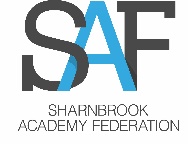 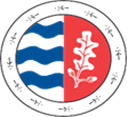 Person SpecificationTeacher of SpanishPerson Specification: The following areas of assessment should be addressed when considering your application.  They will be assessed as follows: Interview, Letter of Application and References.  Please consider this carefully when completing your application form and the accompanying letter of application.Sharnbrook Academy Federation is committed to safeguarding and promoting the welfare of children and expects all staff and volunteers to share this commitment.Job Title               Teacher of SpanishResponsible toSLT Link and Principal Pay GradeMPS/UPS3Job purposeJob purposeTo provide consistently high-quality teaching, and enable the effective use of resources to facilitate high standards of learning and achievement for all students, within an atmosphere in which they feel challenged, valued and secure.Under the reasonable direction of the Academy Principal, carry out the professional duties of a school teacher as set out in the current School Teachers' Pay and Conditions Document (STPCD).To provide consistently high-quality teaching, and enable the effective use of resources to facilitate high standards of learning and achievement for all students, within an atmosphere in which they feel challenged, valued and secure.Under the reasonable direction of the Academy Principal, carry out the professional duties of a school teacher as set out in the current School Teachers' Pay and Conditions Document (STPCD).Key areas of responsibilityKey areas of responsibilityTeaching & Learning•	To manage student learning through effective teaching in accordance with the department’s schemes of work and policies;•	to ensure continuity, progression and cohesiveness in all teaching;•	to use a variety of methods and approaches to match curricular objectives to the range of student needs and ensure equal opportunity for all students;•	to set homework regularly (in accordance with the school homework policy), to consolidate and extend learning (use of ICT and the internet) and to encourage students to take responsibility for their own learning;•	to work with SEND staff and support staff (including through prior discussion and joint planning) to benefit from their specialist knowledge and to maximise their effectiveness within lessons;•	to work effectively as a member of the department team to improve the quality of teaching and learning;•	to set high expectations for all students, to deepen their knowledge and understanding and to maximise their achievement;•	to use positive behaviour management strategies in an environment of mutual respect that allows students to feel safe and secure and which promotes their self-esteem;•	to ensure high standards of behaviour and appearance of students.Monitoring, Assessment, Recording, Reporting, and Accountability•	To be immediately responsible for the processes of identification, assessment, recording and reporting for the students in their charge;•	to contribute towards the implementation of Provision Maps as detailed in the current SEND Code of Practice, particularly with regard to the planning and recording of appropriate actions and outcomes related to agreed targets;•	to assess students’ work systematically and use the results to inform future planning, teaching and curricular development;•	to be familiar with statutory assessment and reporting procedures and to prepare and present informative, helpful and accurate reports to parents;•	to keep an accurate register of students for each lesson; unexplained absences or patterns of absence should be reported immediately in accordance with the school policy.Subject Knowledge & Understanding•	To have a thorough and up-to-date knowledge and understanding of specifications for examination courses;•	to keep up to date with research and developments in pedagogy and the subject area.Professional Standards & Development•	To be a role model to students through personal presentation and professional conduct;•	to occasionally cover for absent colleagues as is reasonable, fair and equitable;•	to co-operate with the school in all matters concerning health and safety and specifically to take reasonable care of their own health & safety, and that of any other persons who may be affected by their acts or omissions at work;•	to be familiar with the school and department handbooks and support all the school’s policies, e.g. those on health and safety, citizenship, literacy, numeracy and ICT;•	to establish effective working relationships with professional colleagues and associate staff;•	to strive for personal and professional development through active involvement in the school’s appraisal system and performance management procedures;•	to be involved in extracurricular activities such as contributing to after-school clubs and visits;•	to maintain a working knowledge and understanding of teachers’ professional duties as set out in the current School Teachers’ Pay and Conditions document, and teachers’ legal liabilities and responsibilities relating to all current legislation, including the role of the education service in protecting children;•	to liaise effectively with parents/carers and with other agencies with responsibility for students’ education and welfare;•	to be aware of the role of the governing body of the school and to support it in performing its duties;•	to be familiar with and implement the relevant requirements of the current SEND Code of Practice;•	to consider the needs of all students within lessons (and to implement specialist advice) especially for those who:have SEND;are gifted and talented;are supported by the Pupil Premium;EAL or who are not yet fluent in English.Teaching & Learning•	To manage student learning through effective teaching in accordance with the department’s schemes of work and policies;•	to ensure continuity, progression and cohesiveness in all teaching;•	to use a variety of methods and approaches to match curricular objectives to the range of student needs and ensure equal opportunity for all students;•	to set homework regularly (in accordance with the school homework policy), to consolidate and extend learning (use of ICT and the internet) and to encourage students to take responsibility for their own learning;•	to work with SEND staff and support staff (including through prior discussion and joint planning) to benefit from their specialist knowledge and to maximise their effectiveness within lessons;•	to work effectively as a member of the department team to improve the quality of teaching and learning;•	to set high expectations for all students, to deepen their knowledge and understanding and to maximise their achievement;•	to use positive behaviour management strategies in an environment of mutual respect that allows students to feel safe and secure and which promotes their self-esteem;•	to ensure high standards of behaviour and appearance of students.Monitoring, Assessment, Recording, Reporting, and Accountability•	To be immediately responsible for the processes of identification, assessment, recording and reporting for the students in their charge;•	to contribute towards the implementation of Provision Maps as detailed in the current SEND Code of Practice, particularly with regard to the planning and recording of appropriate actions and outcomes related to agreed targets;•	to assess students’ work systematically and use the results to inform future planning, teaching and curricular development;•	to be familiar with statutory assessment and reporting procedures and to prepare and present informative, helpful and accurate reports to parents;•	to keep an accurate register of students for each lesson; unexplained absences or patterns of absence should be reported immediately in accordance with the school policy.Subject Knowledge & Understanding•	To have a thorough and up-to-date knowledge and understanding of specifications for examination courses;•	to keep up to date with research and developments in pedagogy and the subject area.Professional Standards & Development•	To be a role model to students through personal presentation and professional conduct;•	to occasionally cover for absent colleagues as is reasonable, fair and equitable;•	to co-operate with the school in all matters concerning health and safety and specifically to take reasonable care of their own health & safety, and that of any other persons who may be affected by their acts or omissions at work;•	to be familiar with the school and department handbooks and support all the school’s policies, e.g. those on health and safety, citizenship, literacy, numeracy and ICT;•	to establish effective working relationships with professional colleagues and associate staff;•	to strive for personal and professional development through active involvement in the school’s appraisal system and performance management procedures;•	to be involved in extracurricular activities such as contributing to after-school clubs and visits;•	to maintain a working knowledge and understanding of teachers’ professional duties as set out in the current School Teachers’ Pay and Conditions document, and teachers’ legal liabilities and responsibilities relating to all current legislation, including the role of the education service in protecting children;•	to liaise effectively with parents/carers and with other agencies with responsibility for students’ education and welfare;•	to be aware of the role of the governing body of the school and to support it in performing its duties;•	to be familiar with and implement the relevant requirements of the current SEND Code of Practice;•	to consider the needs of all students within lessons (and to implement specialist advice) especially for those who:have SEND;are gifted and talented;are supported by the Pupil Premium;EAL or who are not yet fluent in English.Job HolderDateLine ManagerDateQualificationsEssentialDesirable5 GCSE’s or equivalent including English, Maths and ScienceDegree level qualification in relevant subject areaQTS StatusExperienceRecent experience of teaching Spanish across key stages 3 and 4Recent evidence of planning sequences of lessons (schemes of work) in line with National Curriculum and KS4 specification requirements Understanding of the exam board and subject’s assessment objectives and accurate assessment of this in student’s work at key stages 3 and 4Fully qualified Spanish teacherFor QTS - Successful Teaching Practice experience in key stages 3 or 4, including the relevant subject area(s)Evidence of a desire to pursue a balanced programme of continuing professional developmentEvidence of ICT skills to support and enhance teachingExperience of supervising groups of studentsExperience of a school environmentExperience of being a form tutorSkills/knowledgeCreative and innovative approach to teaching and learningThe ability to integrate ICT effectively into their teachingManage workplace activities safelyManage resources effectively especially within practical lessonsHigh levels of written and oral communication skillsSound numeracy/analytical skillsEvidence of appropriate and effective communication with parentsAbility to manage self and work with colleaguesExtensive wider subject knowledge for teaching Modern Foreign LanguagesEvidence of working effectively and flexibly to meet deadlinesAbility to act on own initiativeOtherEnthusiasm and passion for the importance of the subjectCommitment to the school’s ethosCommitment to safeguard and promote the welfare of young peopleSelf-motivated and self-reliant with a readiness to seek and accept supportDesire to continue to improve professional competency and qualificationsA well-presented and articulate application addressing the job descriptionRelate well to both adults and young peopleBe an organised team player with a willingness to contribute and deliver ideas for department developmentEvidence of the need to consider inclusion, equal opportunities, multi-cultural education and individual needs in the classroom. Clear expression of views on how children learn and how we can meet their needs.Evidence of previous full involvement in community or school 